Sehr geehrte(r) Grundstückseigentümer(in),in den nächsten Monaten werden die Mitarbeiter unseres Amtes die notwendigen Regulierungs- bzw. Vermessungsarbeiten in der beteiligten Ortslage für das vereinfachte Flurbereinigungsverfahren Geisel-berg  durchführen.Dieses Bodenordnungsverfahren bietet Ihnen als Grundstückseigentümer die besondere Gelegenheit kostengünstig Veränderungen bzw. Verbesserungen an dem Zuschnitt Ihres Grundstückes vornehmen zu lassen.Dort, wo es von den Grundstückseigentümern gewünscht oder aus sachlichen bzw. rechtlichen Gründen erforderlich ist, wird die neue Flurstücksgrenze abweichend vom Katasternachweis festgelegt. Gründe hierfür können sein:Anpassung der Katastergrenzen an den örtlichen BestandBeseitigung von baurechtswidrigen Zuständen wie Überbauten Schaffung bzw. Verbesserung der ZuwegungVerbesserung der Bebaubarkeit der FlurstückeBodenordnerische Vorbereitung von Dorferneuerungsmaßnahmen.Festlegung eines von den betroffenen Grundstückseigentümern einvernehmlich gewünschten neuen Grenzverlaufes.Die nachfolgenden einfachen Beispiele sollen Ihnen auszugsweise einige Möglichkeiten der Ortslagenflurbereinigung aufzeigen.Vor der Flurbereinigung:-	Grenzen unzureichend vermarkt-	Gebäude nicht alle eingemessen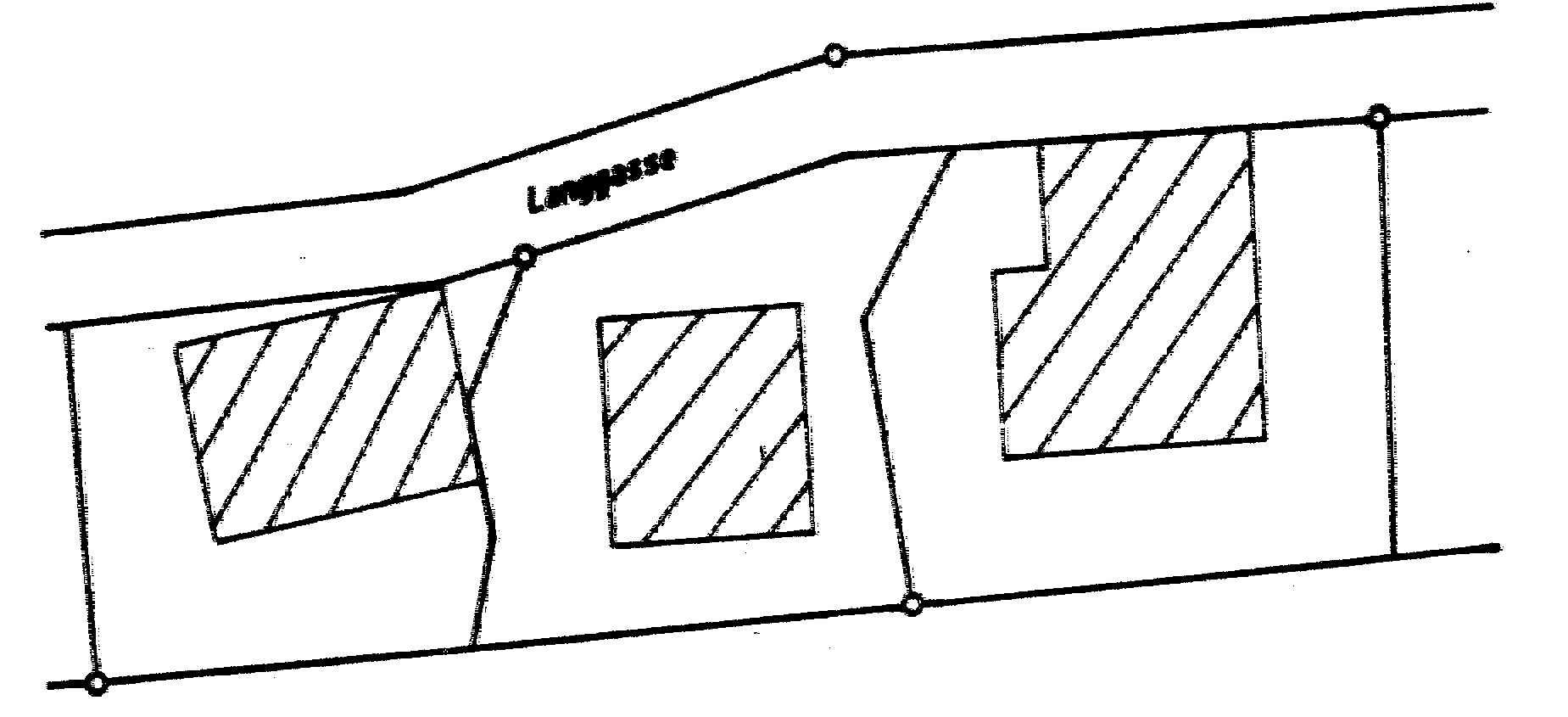 Nach der Flurbereinigung:- alle Grenzen vermarkt- alle Gebäude eingemessen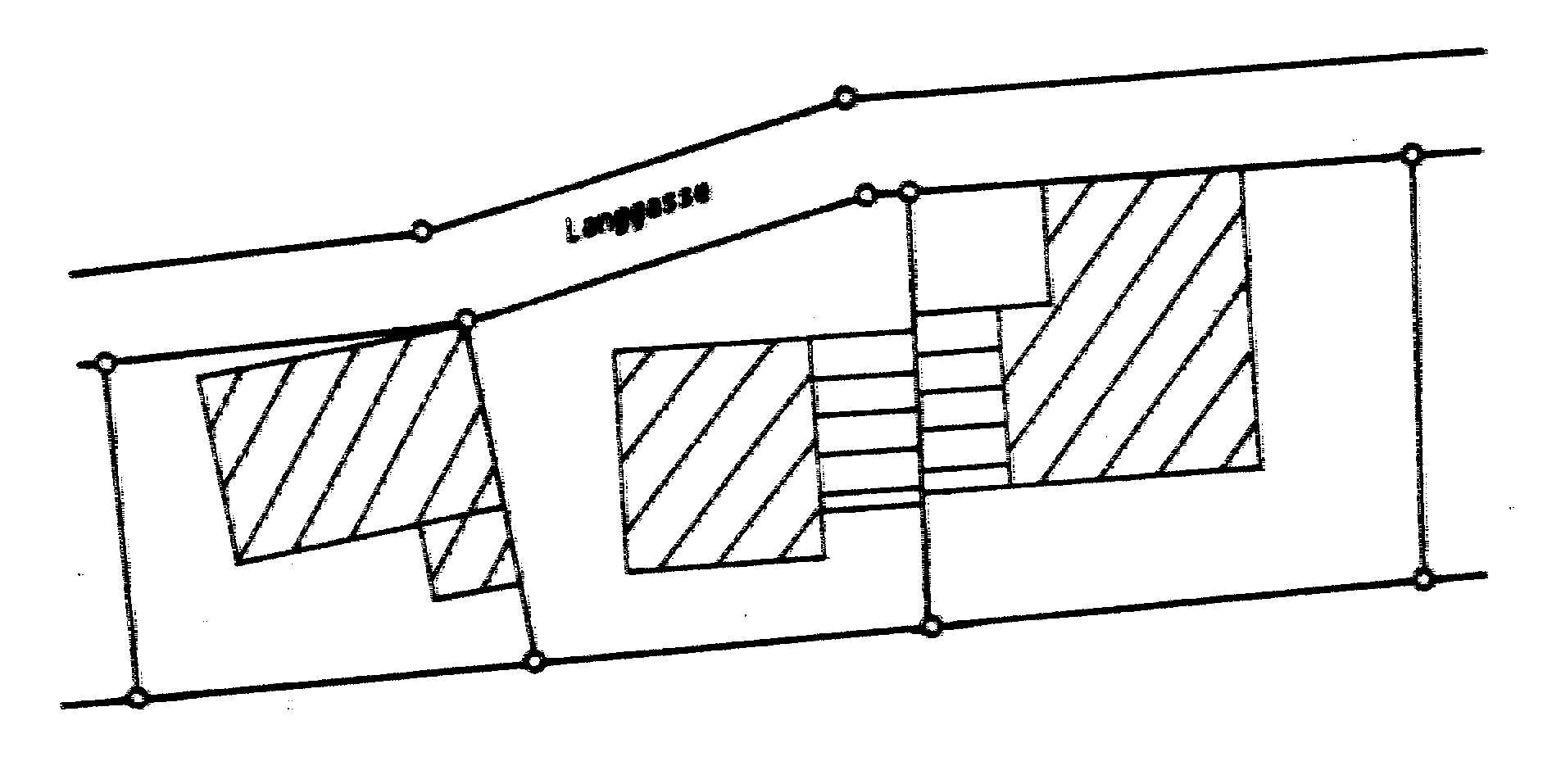 Grenzausgleich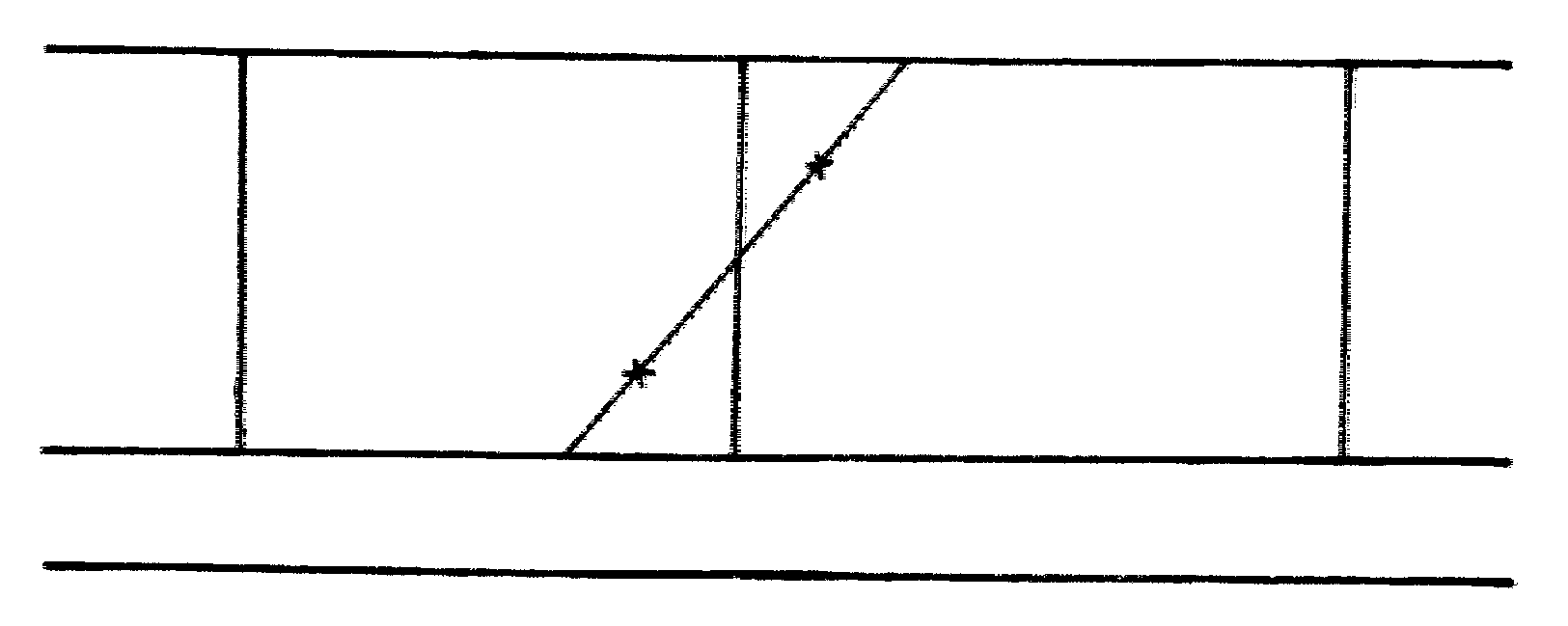 Grenzverschwenkung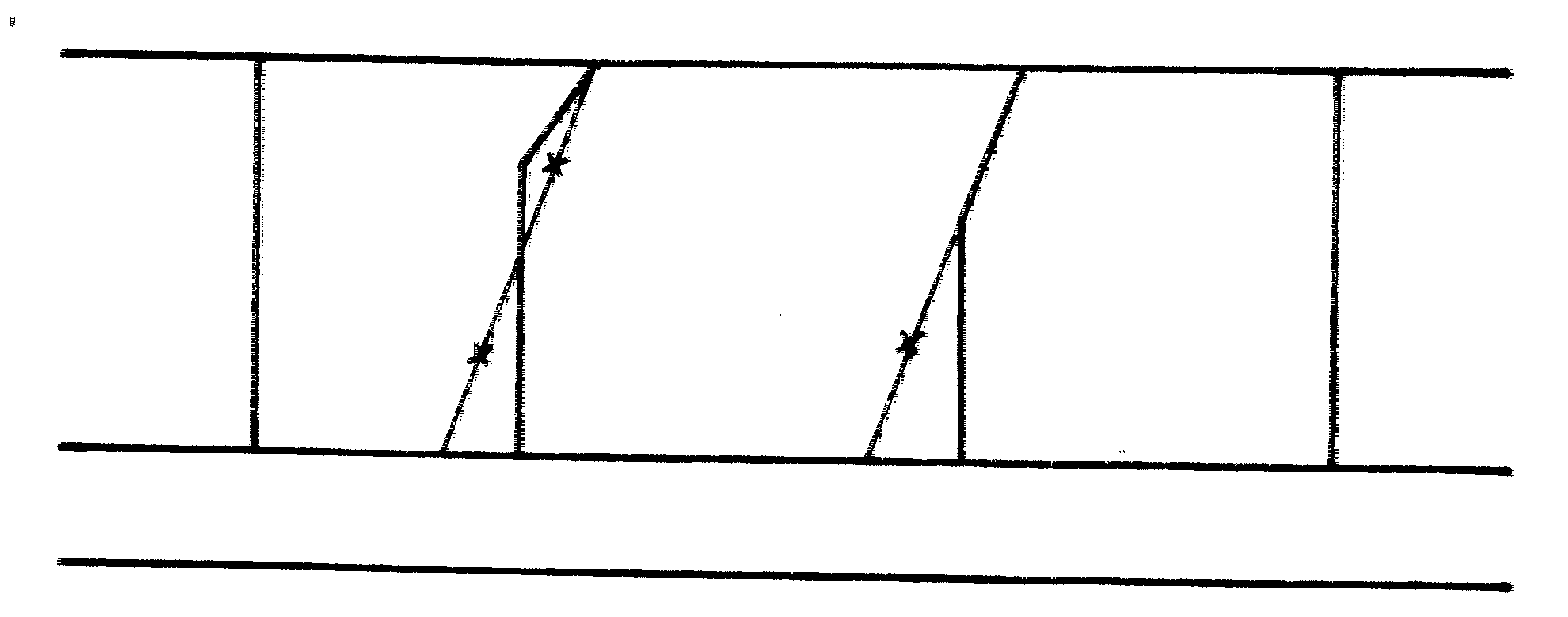 Grenzbegradigung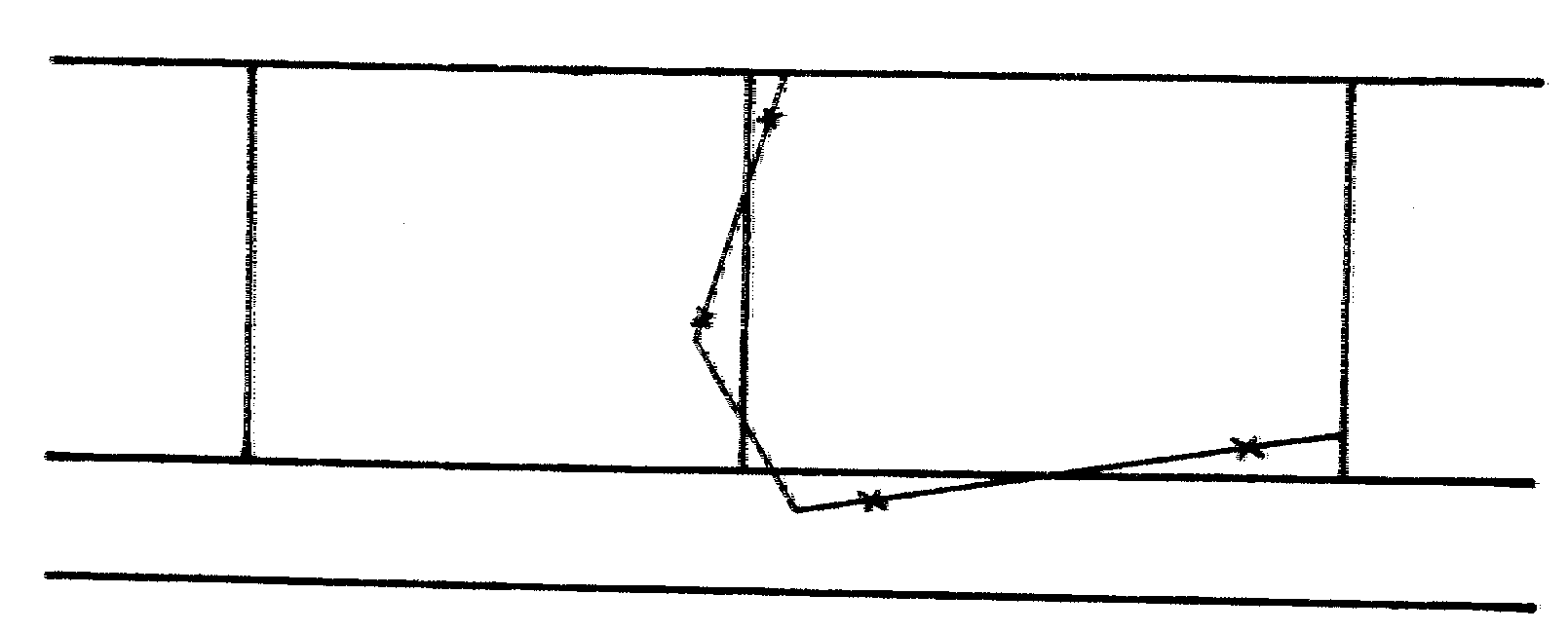 Um die Vermessungsarbeiten zu erleichtern, bitten wir Sie, die Grenzzeichen ( Grenzsteine, Mauerbolzen u. dgl. ) an Ihrem Grundstück freizulegen.Nach Abschluß der Regulierungsarbeiten erfolgt die Aufmessung der festgelegten Grenzpunkte und aller Gebäude.Die neu festgelegten Grenzen werden erst durch den für das Jahr 2020 vorgesehenen Flurbereinigungsplan rechtswirksam.Seit 1987 wird in jedem Bodenordnungsverfahren nach dem Flurbereinigungsgesetz in Rheinland - Pfalz die Aktion „Mehr Grün durch Flurbereinigung“ durchgeführt. Sie ist eine gemeinschaftliche Maßnahme der Teilnehmergemeinschaft und bietet den Beteiligten des Bodenordnungsverfahrens die Möglichkeit, für ihre zum Verfahrensgebiet gehörenden Grundstücke heimische Laubgehölze und Obstbäume unentgeltlich zu erhalten. Mit dieser Aktion soll eine weitere Verbesserung des Naturhaushaltes und eine Bereicherung des Orts- und Landschaftsbildes erreicht werden. Dabei wird auf Freiwilligkeit, die Eigeninitiative und das Engagement der Teilnehmer und Teilnehmerinnen in der ländlichen Bodenordnung gesetzt.Die Aktion „Mehr Grün durch Flurbereinigung“ wird nach der Bekanntgabe des Flurbereinigungsplanes durchgeführt.?Haben Sie noch Fragen?Dann rufen Sie uns an!DienstleistungszentrumLändlicher Raum (DLR)WestpfalzDer Erfolg dieses Flurbereinigungsverfahrens wird wesentlich durch die gute Zusammenarbeit aller Beteiligten bestimmt. Wir bitten sie daher, sich aktiv zu beteiligen und sich nach Möglichkeit schon jetzt mit ihrem Nachbarn auf eine sinnvolle Grenzziehung zu verständigen. BeispieleMaßnahmenbereichNeuvermessung / VermarkungBeispieleMaßnahmenbereichBodenordnungAbschließend weisen wir noch darauf hin, daß die Beauftragten der Flurbereinigungsbehörde gemäß § 35 des Flurbereinigungsgesetzes (FlurbG) in der Fassung vom 16.03.1976 (BGBl. I S. 546), zuletzt geändert durch Gesetz vom 20.12.2001- BGBL. I S. 3987, berechtigt sind, zur Vorbereitung und Durchführung der Bodenordnung, die Grundstücke zu betreten und die nach ihrem Ermessen erforderlichen Arbeiten, wie das Setzen von Grenz- und Vermessungsmarken, auf ihnen vorzunehmen. Aktion „Mehr Grün durch Flurbereinigung“Fischerstraße 12Fischerstraße 12Fischerstraße 12Fischerstraße 1267655 Kaiserslautern67655 Kaiserslautern67655 Kaiserslautern67655 Kaiserslautern 0631-3674-DurchwahlDurchwahlDurchwahlZentraleZentrale0Gruppenleiter Willi JunkGruppenleiter Willi Junk252Sachgebietsleiterin Vermessung Markus BöhmSachgebietsleiterin Vermessung Markus Böhm266Sachbearbeiter Vermessung Ansgar SchleyerSachbearbeiter Vermessung Ansgar Schleyer257Sachgebietsleiter Verwaltung Jochen KleberSachgebietsleiter Verwaltung Jochen Kleber300Sachbearbeiterin Verwaltung Edith GroelSachbearbeiterin Verwaltung Edith Groel295FAX: 0631-3674255Besuchen sie auch unsere Website unter: www.dlr-Westpfalz.rlp.deFAX: 0631-3674255Besuchen sie auch unsere Website unter: www.dlr-Westpfalz.rlp.deFAX: 0631-3674255Besuchen sie auch unsere Website unter: www.dlr-Westpfalz.rlp.deFAX: 0631-3674255Besuchen sie auch unsere Website unter: www.dlr-Westpfalz.rlp.de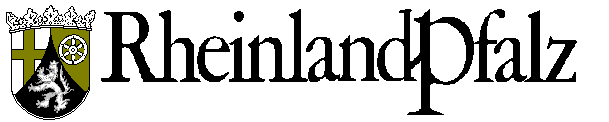 DienstleistungszentrumLändlicher Raum (DLR)WestpfalzLandentwicklung und ländliche BodenordnungVereinfachtes FlurbereinigungsverfahrenGeiselberg-ProduktNr. 21130-Informationsblatt zu denRegulierungsarbeitenin der Ortslage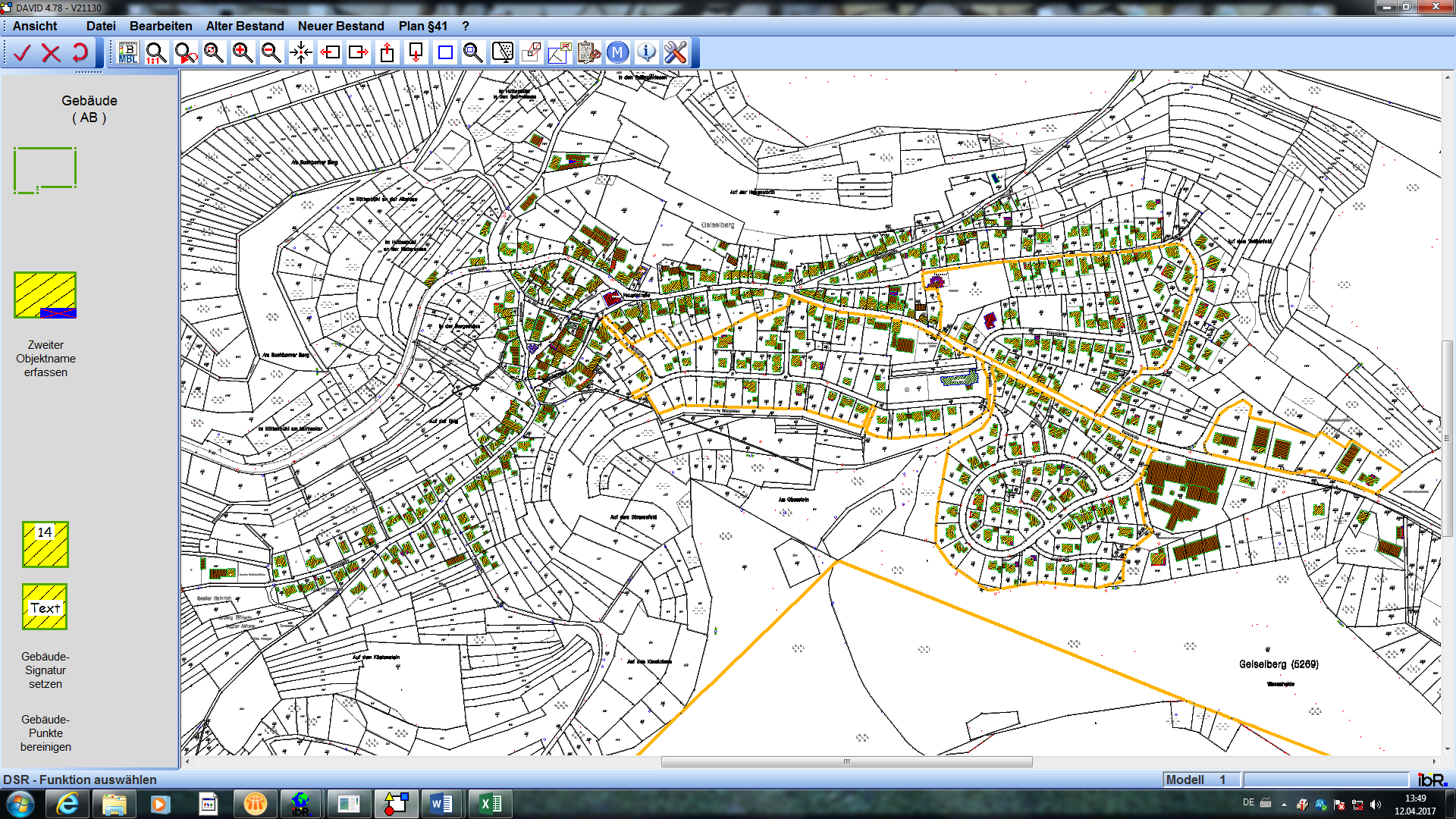 Stand: Mai 2017DienstleistungszentrumLändlicher Raum (DLR)WestpfalzLandentwicklung und ländliche BodenordnungVereinfachtes FlurbereinigungsverfahrenGeiselberg-ProduktNr. 21130-Informationsblatt zu denRegulierungsarbeitenin der OrtslageStand: Mai 2017DienstleistungszentrumLändlicher Raum (DLR)WestpfalzLandentwicklung und ländliche BodenordnungVereinfachtes FlurbereinigungsverfahrenGeiselberg-ProduktNr. 21130-Informationsblatt zu denRegulierungsarbeitenin der OrtslageStand: Mai 2017DienstleistungszentrumLändlicher Raum (DLR)WestpfalzLandentwicklung und ländliche BodenordnungVereinfachtes FlurbereinigungsverfahrenGeiselberg-ProduktNr. 21130-Informationsblatt zu denRegulierungsarbeitenin der OrtslageStand: Mai 2017